Listen to the instructions hereChoose one of the two articles to read:The Hour - A rant by Rick MercerORHomelessness in Canada - An overview As you are reading the text for the first time, keep track of your understanding by drawing a line down the left hand side of the page. It might look something like this: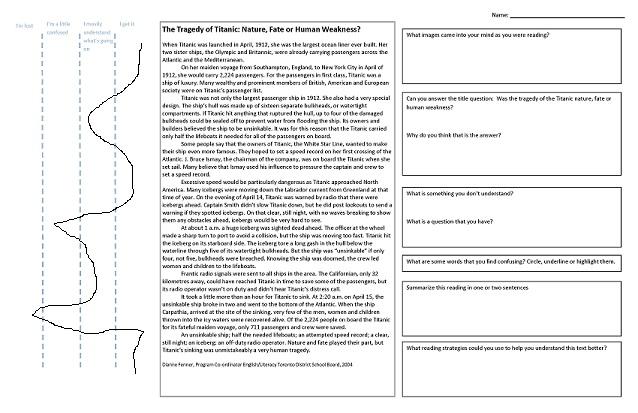 After you have finished reading and drawing the line, then, respond to the questions on the right hand side. Bring the reading with you to Station 2: Fact vs. Opinion